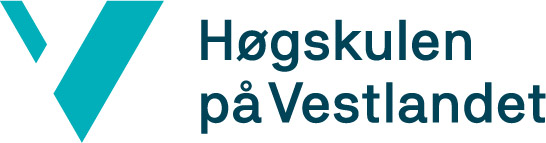 Institutt for helse- og omsorgsvitskapMal for innkalling/referat Studieprogramråd for sykepleie, campus BergenMøtedato: 	kl. 13:00 - 16.15 		Møterom H213			Dato referat:Deltakere/Tilstede:Sak DokumentKva skal skje i møtet?ProsessCa tid1/19 Godkjenning av innkalling og sakslisteInnkalling og saksliste skal godkjennes med evt. kommentarerFagseksjonsleder 2 minReferat:Referat:Referat:Referat:Referat:2/19 Etablering av Studieprogramråd Vedlegg:Studieprogramråd ved FHSMedlemmer presenterer seg og sier noe om forventninger til arbeidet til Studieprogramrådet.Fagseksjonsleder innleder og orienterer 15 minReferat:Referat:Referat:Referat:Referat:3/19 OrienteringerAdministrativ struktur i FHS, samt ulike råd og utvalg i fakultetet/instituttet og fagseksjonenStatus samordning og utvikling av bachelor i sykepleieosvFagseksjonsleder orienterer5 minReferat:Referat:Referat:Referat:Referat:4/19  Gjennomgang av Rammeverk for det systematiske arbeidet med kvalitet i utdanning Vedlegg:Rammeverket PP presentasjonerGjennomgang av rammeverketFagseksjonsleder30 minReferat:Referat:Referat:Referat:Referat:5/19 Fastsette plan for evaluering av emner og ekstern sensur  samt velge oppfølgingsform for studieprogrammet for våren 2019Vedlegg:Forslag rulleringsplanPlan for hvilke emner som skal vurderes og hvilke emner som skal ha ekstern sensur presenteres.Studieprogramrådet inviteres til å gi innspill til valg av oppfølgingsform for våren 2019 Fagseksjonsleder presenterer forslag og innleder til diskusjon30 min30 minReferat:Referat:Referat:Referat:Referat:Referat:6/19 Gjennomgang av emneplaner for studieåret 2019-2020Vedlegg: Rapporter fra EPNFørsteside som viser endringerGjennomgå hva som er endret i emneplanene for GRS  Studieprogramrådet inviteres til å gi innspill til studieprogram og emner.Fagseksjonsleder presenterer status for revideringsarbeidet Fagseksjonsleder presenterer status for revideringsarbeidet 15 minReferat:Referat:Referat:Referat:Referat:Referat:7/19 StudiebarometeretVedlegg:Plan for oppfølging av studiebarometeretPlan for oppføling av Studiebarometeret ved bachelor i sykepleie. Studieprogramrådet bes om å gi innspill til planen.Fagseksjonsleder presenterer plan for oppfølging  Fagseksjonsleder presenterer plan for oppfølging  15 min Referat: Referat: Referat: Referat: Referat: Referat:8/19 Eventuelt 5 minReferat:   Referat:   Referat:   Referat:   Referat:   Referat:   